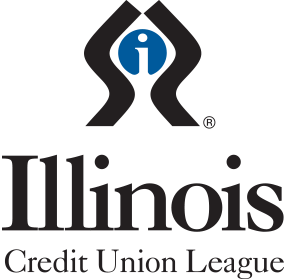 FOR IMMEDIATE RELEASEMedia ContactMelissa ViditoIllinois Credit Union System773-203-4181melissa.vidito@envisant.comIllinois Credit Unions Awarded with the Highest HonorNaperville, Illinois (November 1, 2022) – The credit union movement is dedicated to the mission of people helping people. Each year, the Credit Union National Association (CUNA) bestows deserving credit unions with the highest honor to credit unions making a difference: the CUNA Awards. The three awards honor credit unions for their amazing initiatives to spread financial literacy (Desjardins), increase social responsibility by supporting their local communities (Dora Maxwell), and demonstrate the credit union philosophy of “people helping people” through their actions (Louise Herring.)The Illinois Credit Union League (ICUL) is excited to congratulate the Illinois winners of these prestigious awards. These credit unions stand out for their service to members and their communities. Tom Kane, ICUL President/CEO, shared, “The award recipients of the CUNA Awards in 2022 are shining examples of the great work credit unions do in their communities. We believe in and are so proud of each of them for their creative solutions to improve members’ wellbeing.”The Dora Maxwell Social Responsibility Award is given to a credit union or chapter for honorable involvement in community projects and activities. In 2022 ICUL bestowed this great on honor on:Rock Valley Credit Union, in the $50 million - $250 million category1st MidAmerica Credit Union, in the $250 million - $1 billion categoryGreat Lakes Credit Union, in the over $1 billion categoryThe Louise Herring Philosophy-in-Action Award is bestowed to credit unions that do an extraordinary job incorporating the credit union philosophy into daily operations. In 2022 ICUL bestowed this great on honor on:University of Illinois Community Credit Union, in the $250 million - $1 billion categoryGreat Lakes Credit Union, in the over $1 billion category.Finally, the Desjardins Adult and Youth Financial Education Award recognizes leadership within the credit union movement on behalf of financial literacy for members and non-members of all ages. In 2022 ICUL bestowed this great on honor on:1st MidAmerica Credit Union, in the adult $250 - $1 billion categoryGreat Lakes Credit Union, in the adult over $1 billion categoryGCS Credit Union, in the youth $250 - $1 billion category
Congratulations to all of the CUNA Award winners on this great honor and prestigious award.  ICUL is excited to be able to highlight recipients’ achievements at the 2022 Annual Convention Celebration Lunch on Friday, November 4, 2022 at 11:45 am at the Sheraton Chicago Hotel.###About the Illinois Credit Union LeagueThe Illinois Credit Union League is the primary trade association for more than 200 state and federal credit unions in Illinois. It focuses on providing legislative and regulatory advocacy, compliance assistance and information, and a wide range of educational and training services to those credit unions, who in turn serve approximately 3.4 million members. More information can be found at www.icul.com.